Back to school photos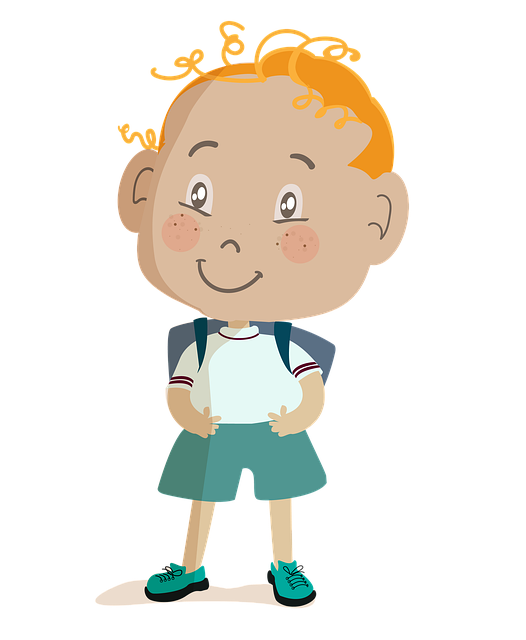 With the excitement of a new school year and your child reaching a new milestone, many of us share photos of our child online without thinking about the associated risks. If you post online, then try following these basic rules:Don’t post any photos of your child that show their school logo/name or recognisable places by where they live that can make it easy for people to find out their location.Never include your child’s full name.Are there any other children in the pictures you share online?  If yes, do you have permission from their parent/carer to upload it?Would your child be happy for your comment/photo about them to be online – remember what might be ‘cute’ now may be embarrassing to them in the future.Make sure appropriate privacy settings are on.Alternatively, you could just share photos with those who you really want to share the photo with (grandparents etc.) via WhatsApp or iMessage rather than via social media.Further informationCEOP have published this article which includes advice on sharing photos of your child online:https://www.thinkuknow.co.uk/parents/articles/Sharing-pictures-of-your-children/ 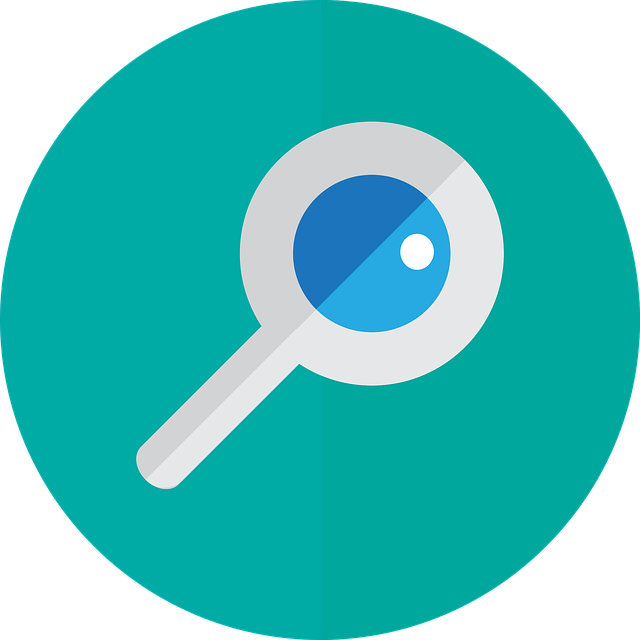 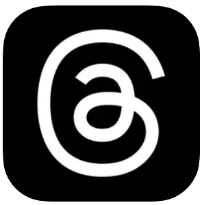 Threads was launched by Meta (creators of Facebook, Instagram and WhatsApp) in July and is similar in design to Twitter. As with Twitter, users can share text posts (with images and videos) and then other users can respond to create a thread. You need to have an Instagram account to login to Threads and you must be at least 13 years old to create an Instagram account.For everyone 13 – 17 years old (in the UK), their account will automatically be set as private when they join Threads. As with Instagram, users can choose specific words to filter out of replies as well as hide comments that may be offensive. Users can also unfollow, block and report a profile. Any accounts that you have blocked on Instagram will automatically be blocked on Threads as well. Users can also change their settings on Threads so other users are unable to mention them in replies.If you have supervision set up on Instagram for your child (aged 13 – 17) then it will automatically be set up for Threads and the same settings will be applied, such as time limits and scheduled breaks. You can find out more here: https://help.instagram.com/658522825492278 Threads is still being developed so new functions will be added but currently you are unable to direct (private) message other users.You need to be aware that your child may come across content that is not appropriate for your child. If your child us using this app, then make sure they know how to use the reporting/blocking facilities, that appropriate privacy/safety settings are applied and they know to speak to a trusted adult should they need to.Further informationhttps://www.childnet.com/blog/instagram-threads-a-guide-for-young-people-and-parents/ PEGI rate Roblox with a ‘Parental Guidance’ label (icon shown right), this is because of the huge level of user generated content within Roblox. It is rated for ‘Teens’ on Google Play and 12+ on the App store.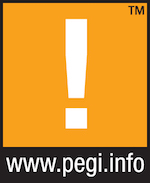 You can either use Roblox to create games or play games that other users have created. As a lot of the content is user generated, it may mean not all games will be suitable for your child to view/play. It is important to set up Parental controls appropriate to your child. New Roblox ChecklistThe 2023 Roblox Checklist created by SWGfL and the UK Safer Internet Centre in partnership with Roblox is now available to download here:https://swgfl.org.uk/magazine/new-roblox-checklist-available/ 